Section 1.  IdentificationProduct Name:  DRP Stripper PLUSProduct Code:Recommended use: Paint & Coating RemoverRestrictions on use:  Use only as directed. Emergency phone number: (800) 535-5053 (Infotrac)Date of Preparation: May 9, 2022Section 2.  Hazard(s) IdentificationNote: This product is a consumer product and is labeled in accordance with the US Consumer Product Safety Commission regulations which take precedence over OSHA Hazard Communication labeling. The actual container label will not include the label elements below. The labeling below applies to industrial/professional products.Classification:  Caution!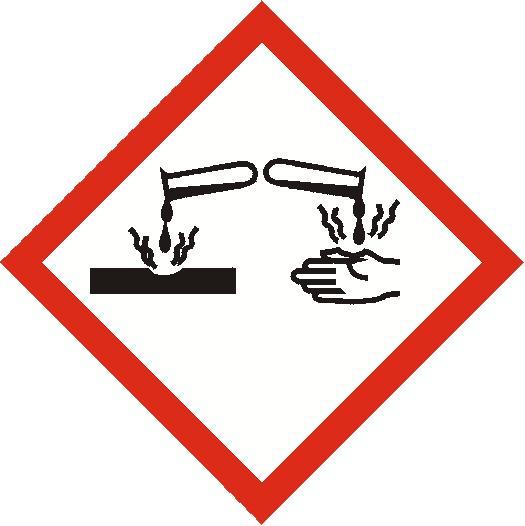 Section 3.  Composition / Information on IngredientsThe specific identity and/or exact percentage (concentration) of composition has been withheld as a trade secret.Section 4.  First-Aid MeasuresInhalation:  Remove victim to fresh air. If breathing has stopped give artificial respiration. If breathing is difficult have qualified personnel administer oxygen. Get medical attention.Skin contact:  Wash thoroughly with soap and water until no traces of the chemical remains. Remove contaminated clothing and launder before reuse. Get medical attention if irritation or symptoms of exposure develop.Eye contact:  Immediately flush eyes with water for at least 20 minutes while lifting the upper and lower lids. Get immediate medical attention.Ingestion:  If conscious, give 1 glass of water to dilute. Do not induce vomiting unless directed to by medical personnel.  Never give anything by mouth to a person who is unconscious or convulsing.  Get immediate medical attention.Most important symptoms/effects, acute and delayed:  Causes severe eye irritation or burns.  May cause skin irritation. Inhalation of vapors or mists may cause mucous membrane and upper respiratory irritation. Swallowing may cause irritation of the mouth, throat and stomach with nausea and diarrhea. Indication of immediate medical attention and special treatment, if necessary:  If eye contact occurs, get immediate medical attention. Section 5.  Fire-Fighting MeasuresSuitable (and unsuitable) extinguishing media:  Use any media appropriate for surrounding fire.Specific hazards arising from the chemical:  None known. Special protective equipment and precautions for fire-fighters:  Firefighters should wear full emergency equipment and NIOSH approved positive pressure self-contained breathing apparatus.  Cool fire exposure containers with water.Section 6.  Accidental Release MeasuresPersonal precautions, protective equipment, and emergency procedures:  Wear appropriate protective clothing and equipment to prevent eye and skin contact. Environmental precautions:  Avoid release to the environment. Report spill as required by local and federal regulations.Methods and materials for containment and cleaning up:  Dike spill and collect into closable containers for disposal with an inert absorbent.  Wash spill site with water. Section 7.  Handling and StoragePrecautions for safe handling:  Prevent contact with eyes and skin. Avoid contact with clothing. Avoid breathing vapors or mists.  Use only with adequate ventilation. Remove and launder contaminated clothing before re-use.  Wash thoroughly after handling and before eating, drinking, smoking or using toilet facilities.Empty containers retain product residues. Follow all SDS precautions in handling empty containers.Conditions for safe storage, including any incompatibilities:  Store in a cool, well ventilated area away from oxidizers and other incompatible materials.  Protect containers from physical damage.Section 8.  Exposure Controls / Personal ProtectionExposure guidelines:   Appropriate engineering controls: Good general room ventilation (equivalent to outdoors) should be adequate under normal conditions. If the recommended exposure limit is exceeded increased mechanical ventilation such as local exhaust may be required.Personal Protective Equipment:Respiratory protection: Good general ventilation (equivalent to outdoors) should be adequate under normal conditions.  For spray application and for large jobs where the recommended exposure limit may be exceeded an approved organic vapor respirator with a particulate pre-filter, supplied air respirator (with escape bottle if required) or self-contained breathing apparatus may be required.  Selection of respiratory protection depends on the contaminant type, form and concentration.  Select in accordance with OSHA 1910.134 and good Industrial Hygiene practice.Skin protection:  Butyl rubber or other impervious gloves are recommended to prevent skin contact.Eye protection:  Wear chemical goggles and faceshield to prevent eye contact. Other:  Impervious apron, boots and other clothing are recommended if needed to prevent contact or if splashing is possible.  For operations where contact can occur, a safety shower and an eye wash facility should be available.Section 9.  Physical and Chemical PropertiesAppearance (physical state, color, etc.):  White, viscous liquid Odor: Sweet.Section 10.  Stability and ReactivityReactivity: Not reactive under normal conditions of use. Chemical stability: StablePossibility of hazardous reactions:  None known.Conditions to avoid:  Contact with copper, zinc and aluminum may release flammable hydrogen gas.Incompatible materials: Strong oxidizing agents, acids, iron, halogenated hydrocarbons and metals peroxides.  Hazardous decomposition products:  Thermal decomposition may produce carbon and nitrogen oxides.Section 11.  Toxicological InformationAcute effects of exposure:Inhalation: Inhalation of vapors or mist may cause respiratory irritation with sore throat and coughing, headache, dizziness, drowsiness, nausea, weakness, intoxication and narcosis.  Product may have an objectionable odor at high concentration or in confined spaces.Skin Contact: Contact may cause severe irritation with redness, pain and burns. Prolonged or widespread contact may allow monoethanolamine to be absorbed through the skin with symptoms similar to those listed under inhalation or ingestion.Eye Contact: Contact may cause severe irritation or burns with redness, pain, tearing, swelling and blurred vision. Eye damage may occur.Ingestion:  Swallowing may cause gastrointestinal irritation with abdominal pain, nausea, vomiting and diarrhea. Large amounts may cause systemic effects including headache, dizziness, drowsiness, weakness, intoxication, narcosis, metabolic acidosis and kidney, liver or blood system damage.Chronic Effects:  Prolonged or repeated overexposure may cause severe skin irritation or dermatitis and damage to the liver, kidneys or blood system.  Benzyl alcohol has been shown to cause liver damage in dermal studies with laboratory animals.Sensitization: None of the components have been shown to cause sensitization to animals or humans. Germ Cell Mutagenicity: None of the components have been shown to cause germ cell mutagenicity. Reproductive Toxicity:  None of the components have been shown to cause reproductive or developmental toxicity. Carcinogenicity:  None of the components greater than 0.1% are listed as carcinogens or suspected carcinogens by IARC, NTP, ACGIH or OSHA.Acute toxicity values:ATE Oral LD50: > 5000 mg/kgATE Dermal LD50: > 2000 mg/kgBenzyl Alcohol: Oral Rat LD50: 1620 mg/kg; Dermal Rabbit LD50: >2000 mg/kg; Inhalation Rat LC50: >4178 mg/m3 4 hrMonoethanolamine: Oral Rat LD50:  10.2 g/kg; Dermal Rabbit: 1025 mg/kgSection 12.  Ecological InformationThis product may be harmful to the aquatic environment. Ecotoxicity values:  Benzyl Alcohol: 96h LC50 Pimephales promelas 460 mg/L; 48h EC50 Daphnia magna 230  mg/L; 72 hr EC50 Pseudokirchnerella subcapitata 770 mg/LMonoethanolamine: 96 hr LC50 Cyprinus carpio 349 mg/L; 48h EC50 Daphnia magna 65 mg/L; 72 hr EC50 Pseudokirchnerella subcapitata 2.5 mg/LPersistence and degradability: Monoethanolamine is readily biodegradable.  Bioaccumulative potential:   Monoethanolamine has a BCF of 3. Mobility in soil:  Monoethanolamine is highly mobile in soil.Other adverse effects:  None known.Section 13.  Disposal ConsiderationsDispose in accordance with all local, state and federal regulations.Section 14.  Transport InformationTransport in bulk (according to Annex II of MARPOL 73/78 and the IBC Code): Not applicable – product is transported only in packaged form.Special precautions: None knownSection 15.  Regulatory InformationSafety, health, and environmental regulations specific for the product in question.CERCLA Hazardous Substances (Section 103)/RQ: This product is not subject to CERCLA reporting requirements as it is sold.  Many states have more stringent release reporting requirements. Report spills required under federal, state and local regulations.SARA Hazard Category (311/312):  Refer to Section 2 for the OSHA Hazard Classification.EPA SARA 313:  This product contains the following chemicals regulated under SARA Title III, section 313: None.EPA TSCA Inventory:  All of the components of this product are listed on the TSCA inventory.CANADA:Canadian CEPA:  All the components of this product are listed on the Canadian DSL.Section 16.  Other InformationSDS Revision History: Change to Section 15Date of preparation:  19 December 2019Date of last revision: May 9, 2022Manufactured for:  Address:Telephone number:Deck Restoration Plus152 Indian Mills Road Unit AShamong, NJ  080881 (866) 440-3325Physical HealthNoneSkin Irritation Category 2Eye Damage Category 1Hazard statementsPrecautionary statementsCauses skin irritation. Causes serious eye damage. Wash thoroughly after handling.Wear protective gloves, eye protection and face protection.IF ON SKIN: Wash with plenty of soap and water.If skin irritation occurs: Get medical attention.Take off contaminated clothing and wash it before reuse.  IF IN EYES: Rinse cautiously with water for several minutes. Remove contact lenses, if present and easy to do. Continue rinsing.Immediately call a POISON CENTER.Chemical nameCAS No. ConcentrationBenzyl Alcohol100-51-640-50%Monoethanolamine141-43-51-5%Benzyl Alcohol10 ppm TWA AIHA WEELMonoethanolamine3 mg/m3 TWA ACGIH TLV6 mg/m3 STEL ACGIH TLV3 mg/m3 TWA OSHA PELOdor threshold:  Not availablepH:  Not availableMelting point/freezing point:  Not availableBoiling point: Not availableFlash point:  Not flammableEvaporation rate:  Not availableFlammability (solid, gas): Not applicableFlammable limits: LEL: Not availableUEL: Not availableVapor pressure: Not determinedVapor density:  Not availableRelative density: 1.02	Solubility(ies):  Completely soluble in waterPartition coefficient: n-octanol/water:  Not availableAuto-ignition temperature: Not availableDecomposition temperature: Not availableViscosity: Not availableVOC: 4.9% (50.47 g/L)UN NumberProper shipping nameHazard ClassPacking GroupEnvironmental HazardDOTN/ANot RegulatedN/AN/ANoneTDGN/ANot RegulatedN/AN/ANone